Dance: Associate in Science - TransferUCRHave you ever thought about a career in dance?  It’s not too late! The dance program at MSJC offers opportunities for people of diverse backgrounds and experiences to pursue a career in the field of dance. Classes in various dance techniques, world dance forms, choreography, improvisation, performance, and dance history create a full program of study for the developing student.Please see a Pathways Counselor: Create an education plan customized to meet your needs.  Contact a CounselorTransfer Majors/Award FocusDance, A.A. CSULB and SDSUDance, A.A. UCRDance A.A. Non-transferDance CertificateGE Pattern/UnitsGE Pattern: Option CTotal Units: 66Program maps indicate the major coursework and recommended general education courses to fulfill your degree in 2 years (approximately 15 units/semester or 30 units/year). If you are a part-time student, start Semester 1 courses and follow the course sequence. Some of the courses listed may be substituted by another course.  Please view these options in the official course catalog.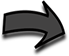 Semester 1												14 UnitsAdditional Course Options:1DAN 121A,122A, 123A, 131A (select two)Semester 2												17 UnitsAdditional Course Options:1DAN 121B, 122B, 123B, 131B (select two)Career OptionsDancers (SM, A), Choreographer (B)Dance Teacher/Professor (B, M)Occupational Therapist (M)Find more careers: msjc.emsicc.comRequired Education: SM: some college; C: Certificate; A: Associate, B: Bachelor’s, M: Master’s; D: DoctorateFinancial aid is determined by the number of credit hours you take in a semester.  Maximize your financial aid by taking 12-15 units per semester.Summer 1												4 UnitsSemester 3												15 UnitsAdditional Course Options:1DAN 124A, 126A,127A, 128A, 135A (select two)Semester 4												16 UnitsAdditional Course Options:1DAN 129, 126B,127B, 128B, 135B (select two)Notes:Higher level dance courses can be taken by audition.For students who did not meet the LOTE requirement in high school, they may fulfill Area 6 by demonstrating proficiency by completing ASL-100 American Sign Language I, FREN-101 Elementary French I or SPAN-101 Elementary Spanish I with a grade C or better. Languages other than English for Native Speakers are also acceptable for meeting this requirement.  Scheduling NotesThe beauty of this map is that you can choose any two genres to focus on. Be sure to enroll in two technique classes per semester at the level that best suits your abilities. Higher-level courses can be taken by audition. To audition, show up on the first day of the course you wish to take. The first class will serve as the audition.  When you finish this map, you will be ready to transfer! The Dance Department at UCR does NOT require an audition. Please speak to the department chair at SJC or MVC for more information. Department InformationDepartment Chair SJC: Julie Freeman , (951) 487-3630Department Chair MVC: Paula Naggi, (951) 639-5792COURSETITLEUNITENGL-101College Composition4MATH-115Ideas of Mathematics3DAN-100History and Appreciation of Dance3BEG LEVEL A1Ballet, Modern, Jazz, Hip Hop(Choose two)4COURSETITLEUNITENGL-103 orPHIL-112Critical Thinking and Writing orCritical Thinking and Composition3DAN-125Choreography I3DAN-212 orDAN-213Dance Production orDance Performance1ENVS-101Environmental Science3BEG LEVEL B1Ballet, Modern, Jazz, Hip Hop(Choose two)4COMM-100Public Speaking3COURSETITLEUNITASL-100American Sign Language I4COURSETITLEUNITTHA-136Cultural History of American Motion Pictures3HIST-112U.S. History Since 18653DAN-108 orDAN-225Improvisation for Dance and Theateror Choreography II3INT LEVEL A1Jazz, Hip Hop, Tap, Modern, Ballet4DAN-212 orDAN-213Dance Production orDance Performance2COURSETITLEUNITPS-101Introduction to American Government and Politics3DAN-133History of Popular Dance in the United States3ANTH-101 &
ANTH-111Physical Anthropology and
Physical Anthropology Lab4PS-101Introduction to American Government and Politics3INT LEVEL B1Jazz, Hip Hop, Tap, Modern, Ballet2DAN-120Conditioning and Alignment for Dance2